TIME OFF REQUEST FORMEMPLOYEE NAME: 	EMPLOYEE ID:  	DATE OF REQUEST:  	DATE(S) OF PTO:  	⬜ Half Day (4 hours)	⬜ Full Day (8 hours) TOTAL NUMBER OF HOURS REQUESTED:  	EXPLANATION (optional):  	EMPLOYEE SIGNATURE:  	DATE:   	SUPERVISOR APPROVAL SIGNATURE:  	DATE:  	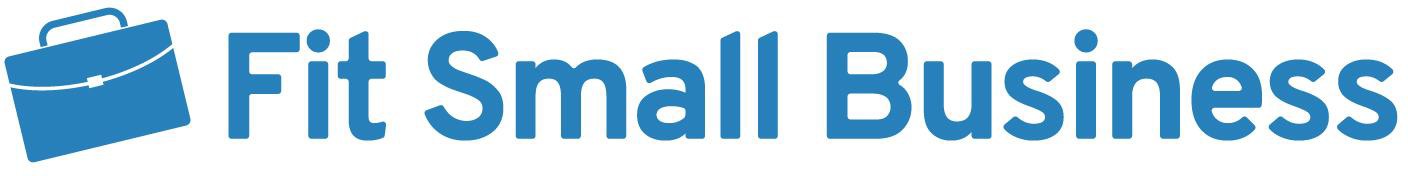 REASON FOR TIME OFF:⬜ Vacation⬜ Voting Leave⬜ PTO⬜ Sick⬜ Family/Medical Leave⬜ Leave of Absence⬜ Bereavement⬜ Military Leave⬜ Other:  	